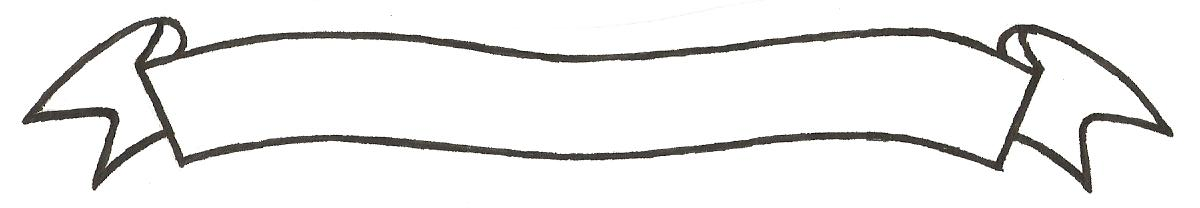 MERU UNIVERSITY OF SCIENCE AND TECHNOLOGYP.O. Box 972-60200 – Meru-Kenya.Tel: 020-2069349, 061-2309217. 064-30320 Cell phone: +254 712524293, +254 789151411Fax: 064-30321Website: www.must.ac.ke  Email: info@must.ac.keUniversity Examinations 2014/2015 FIRST YEAR SECOND SEMESTER EXAMINATION FOR THE DEGREE OF BACHELOR OF COMMERCE, BACHELOR OF BUSINESS ADMINISTRATION AND BACHELOR OF PURCHASING AND SUPPLIES MANAGEMENTBFC 3175: FINANCIAL ACCOUNTING II DATE: AUGUST 2015					   	             TIME: 2 HOURSINSTRUCTIONS: Answer question one and any other two questions QUESTION ONE (30 MARKS)Explain the content of the following two documents as used in formation of companies:Memorandum of AssociationArticles of Association							(5 Marks)Briefly explain the reasons why a company would not distribute all its profits to its shareholders									(5 Marks)The following trial balance was extracted from the books of Bible Society as at 30 September 2010Shs.		Shs.	Balance at bank current account		724,800	Accumulated fund 1 October 2009				5,771,200	Land and building at cost			3,700,000Debtors for subscription			62,000Furniture and fittings				1,874,000Provision for depreciation of furniture &fittings								284,000Subscriptions							1,450,800Lecturers’ fees					920,000Lecturers’ travel and accommodation expenses					358,000Donations    							108,000Camera and projector repairs 			17,000Projectors, cameras and audio equipment	190,400Depreciation of equipment					54,400Rates and water				277,000Lighting and heating				367,200Rental of rooms						495,000Wages – caretaker				880,000Restaurant 					1,600,000Bar staff					800,000Purchase of food				1,565,800Stock-bar 1 October 2009			473,600Bar receipts 							4,032,000Bar purchases					 2,842,000Restaurant receipts 						3,642,000Loan								1,600,000Deposit account-bank				1,000,000Interest payable and receivable 				36,000Creditors for bar and food					178,400						17,651,800	17,651,800Additional InformationThe bar stock was valued at shs.642,800 as at 30 September 2010It is expected that of the debtors for subscriptions shs.43,600 will not be collectableThe interest account is net.  The loan is at a concessional rate of 4% while 10% has been earned on the deposit account.  No changes have taken place all year in the principal sums involved.An invoice for shs.43,000 of wine had been omitted from the records at the close of the year although the wine had been included in the bar stock valuationDepreciation for the year is to be provided as follows:Furniture and fittings shs.194,000Projectors, cameras etc shs.19,000Required:Bar and restaurant trading account for the year ended 30 September 2010									(8 Marks)An income and expenditure account for the year ended 30 September 2010									(12 Marks)QUESTION TWO (20 MARKS)Nzioka is a grocer who had not kept complete books of account.  The following was a summary of his bank statements for the year ended 31 October 2000:				Shs						Shs.Amount credited by bank	7,034,000  Balance 1 November 1999	178,400					       Payment to trade creditors 	6,100,000					       Rent and rates			95,000					       Fixtures				20,000					       Lighting & heating		42,000					       General expenses			160,000					       Loan interest	   		24,000					       Drawings 				180,000					       Customer cheque						       dishonoured			36,000					       Balance 31 October 2000		198,600 				7,034,000					7,034,000The following information is also available;Trading receipts consists partly of cash and party of cheques.  During the year, Nzioka had paid out of his cash takings wages amounting to shs.590,000 and sundry expenditure of shs.28,000.  He retained shs.600 a week (assume 52~weeks in a year) pocket money and maintained a balance of shs.4,000 in the till tot change.  The balance of his takings together with cheques amounting to shs.50,000 which he had cashed out of his takings was paid into the bankCheque drawn payable to trade creditors.  But not presented at 1 November 1999 amounted to shs.56,000 and at 31 October 2000 shs.64,000.All dishounored cheques were re-presented and honoured during the yearThe loan interest was paid to the lender who had lent Nzioka shs.800,000 some years ago at a rate of 3% p.a.  The interest was duly paid half-yearly on 31 January and 31 July and the loan was still outstanding at the close of the yearDiscounts allowed by trade creditors amounted to shs.96,000 and those allowed to debtors were shs.104,000As at November 1999		31 October 2000Shs.				Shs.		Stocks					900,000			1,600,000		Trade debtors				560,000	640,000 (includes a bad  debt    shs.40,000)		Accrued general expenses 		48,000		             38,000(to be written off)		Rates paid in advance			8,000				10,000		Fixtures valued at 			560,000			510,000		Trade creditors 			360,000			440,000		Creditors for lighting and heating	16,000				14,000Required:A statement of Nzioka’s capital on 1 November 1999			(10 Marks)Profit and loss account for the year ended 31 October 2000 and a balance sheet at that date										(10 Marks)QUESTION THREE (20 MARKS)Explain the following terms:Share premium								(2 Marks)Authorized share capital and issued share capital				(3 Marks)The Wide Trading Company Limited has an authorized capital of shs.500,000 dividend into 5,000 ordinary shares of shs.100 each.On 1 January 2001, the Board of Directors decided to issue 4,000 shares at shs.125 each payable as shs.50 on application, Shs.50 on allotment (including the shs.25 premium) and shs.25 on first and final call.  The applications were receivable on 20 January 2001 when allotment was made.  The allotment money was receivable by 15 February 2001.  The first and final call was made on 15 March 2001 and the call money receivable by 31 March 2001.  Applications were received for 6,000 shares.  The directors decided to refund money for 1,000 shares and the other applicants were allotted prorate with the excess money utilized to meet part of the allotment money.  The balance of the allotment money was received on the due date.  The first and final call was made and the call money received on the due dateRequired:Application and Allotment Account, first and Final call Account, Ordinary Share Capital Account, Share Premium Account and bank account		(10 Marks)Balance sheet as at 12 April 2001						(5 Marks)QUESTION FOUR (20 MARKS)Kaluwax Ltd manufactures one product which it sells to the wholesale trade.  The following trial balance was extracted from the books of the company at 30 April 2001:							Shs.		Shs	Stocks at 1 May 2000Raw materials, at cost 			350,000Work-in-progress, at factory cost		1,800,000Finished goods (3,500 units) at factory cost	3,500,000Raw materials purchased			3,950,000Sales (12,000 units)						18,000,000Manufacturing wages				3,000,000Factory rent and rates				1,400,000Factory light, heat and power			655,000Plant at cost							6,000,000Plant depreciation at 1 May 2000				2,800,000Works manager’s salary			245,000Plant repairs 							400,000Administrative overheads			1,800,000Factory lease at cost (20 yrs duration)	4,000,000Amortisation at 1 May 2000					1,200,000Share capital 							7,500,000Debtors 					3,050,000Bank balance					1,600,000Creditors							2,450,000Carriage inwards				200,000							31,950,000	31,950,000	The following additional information is available:Plant depreciation is to be provided at 10% on the cost of plant owned at the year end.Raw materials costing shs.500,000 were in stock on 30 April 2001.Finished goods are transferred to the warehouse as soon as they are completed.  During the year, 10,000 units were completed and transferred to the warehouse.  Work-in-progress at the end of the financial year (at factory cost) amounted to shs.2,300,000.There was no wastage or pilferage during the current year.Required:Manufacturing, trading and profit and loss account for the year ended 30 April 2001												(20 Marks) QUESTION FIVE (20 MARKS)The accounting profession has for a long time relied on certain accounting conventions to guide accounting practice.  Yet the application of the same conventions has been the source of criticism of the quality and relevance of information contained in financial reports.  Some of these conventions include:The business entity principleThe historical cost principleThe monetary principleThe matching principleThe conservatism principleRequired:For each of the principles listed above:Explain the meaning								(10 Marks)Justify the meaning								(5 Marks)Explain any weaknesses associated with its use				(5 Marks)